                       Телефон: 024 712 510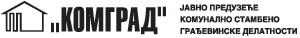                                                                                                                  Телефакс: 024 715 711                                                                                                                  www.komgrad.comЈАВНО ПРЕДУЗЕЋЕ КОМУНАЛНО СТАМБЕНО                             komgrad@stcable.rsГРАЂЕВИНСКЕ ДЕЛАТНОСТИ                                                    Текући рачун: Банка Интеса 160-920038-97Бачка Топола, Матије Корвина 18.                                        OТП банка:  325-9500600014736-74ZAHTEV ZA PRIKLJUČENJE – ISKLJUČENJE SA SISTEMA DALJINSKOG GREJANJA Molim da mi JP „Komgrad” PRIKLJUČI – ISKLJUČI dole navedeni objekat po propisima iz „Odluke o uslovima  i načinu snabdevanja topolotnom energijom na teritoriji opštine Bačka Topola” i omogući da postanem/ prestanem biti korisnik daljinskog grejanja.Podaci o podnosiocu zahtevaIme i prezime:Ulica i broj:Mesto:JMBGKontakt:Prilog:Fotokopija lične karte podnosioca zahtevaVlasnički listSaglasnost suvlasnika (ako ima suvlasnika)__________________________Nakon razmatranja Zahteva, kontaktiraćemo Vas putem navedenog broja telefona.U Bačkoj Topoli, ____________                                                                   Podnosilac zahteva                                                                                                                 ________________________                             Molimo Vas da obrazac popunite čitko, štampanim slovima.